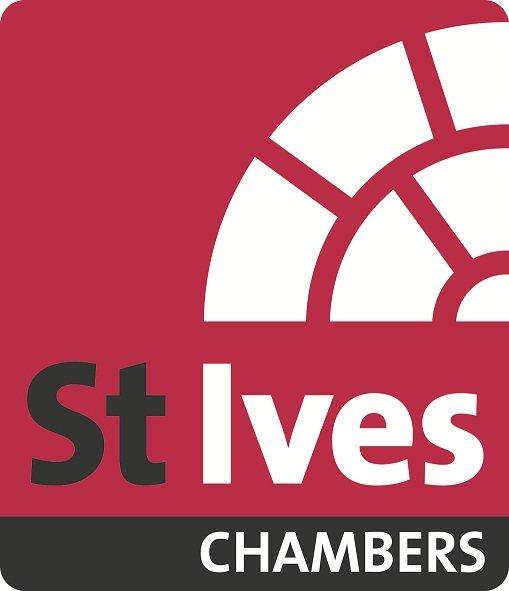 Pupillage Application Form 2022Application Reference Number 2022/		PART A: PERSONAL DETAILS:If, by reason of neurodivergence or disability, you will invite Chambers to make reasonable adjustments to the arrangements for any interview(s) you are invited to participate in, please provide brief details:Application Reference Number 2022/		PART B: PREVIOUS APPLICATIONS:PART B1: DETAILS OF PREVIOUS APPLICATIONS:If you have previously applied for but not been offered pupillage with St Ives Chambers, please give details of your previous application(s):PART B2: CHANGE(S) OF CIRCUMSTANCES SINCE PREVIOUS APPLICATION(S):If you have previously applied for but not been offered pupillage with St Ives Chambers, please provide details, in no more than 100 words, of any relevant change(s) of circumstances since your previous application(s):PART C: EDUCATION AND QUALIFICATIONS:PART C1: MITIGATING CIRCUMSTANCES:If you consider that your examination results (detailed below) do not adequately reflect your academic capability, please detail, in no more than 100 words, any relevant mitigating circumstances and whether or not they were considered by the awarding body at the time:PART C2: SECONDARY EDUCATION (GCSE OR EQUIVALENT):PART C3: SECONDARY EDUCATION (AS-LEVEL OR EQUIVALENT):PART C4: SECONDARY EDUCATION (A-LEVEL OR EQUIVALENT):PART C5: UNIVERSITY EDUCATION (UNDERGRADUATE DEGREE):PART C6: UNIVERSITY EDUCATION (POST-GRADUATE STUDIES):PART C7: PROFESSIONAL/VOCATIONAL TRAINING:PART C8: SCHOLARSHIPS & AWARDS:PART D: PROFESSIONAL MEMBERSHIPS:PART D1: INN OF COURT:PART D2: OTHER PROFESSIONAL MEMBERSHIPS RELEVANT TO YOUR APPLICATION:PART E: RELEVANT EXPERIENCE:PART E1: CAREER HISTORY:Please give details of any relevant work undertaken, on an employed or self-employed basis, or as a volunteer, whether full- or part-time, long- or short-term, and paid or unpaid, excluding work experience such as mini-pupillages.  Please limit your narrative response, detailing relevant experience gained, to no more than 50 words for each position held.PART E2: MINI-PUPILLAGES AND OTHER RELEVANT WORK EXPERIENCE:Please give details of  any mini-pupillages or other relevant work experience undertaken.  PART E3: OTHER RELEVANT EXPERIENCE:Please detail any other experience gained (through mooting, debating or public speaking, for example) which you consider relevant to your application in no more than 100 words.PART F: REASONS FOR APPLYINGPART F1: REASONS FOR WANTING TO PRACTISE AS A BARRISTER:Please explain, in no more than 200 words, why you want to be a barrister.PART F2: REASONS FOR APPLYING TO ST IVES CHAMBERS:Please explain, in no more than 200 words, why you believe you would be an asset to St Ives Chambers.PART G: OTHER INFORMATION:PART G1: OTHER RELEVANT INFORMATION:Please detail, in no more than 200 words, any further information that you consider to be relevant to your application for pupillage.  You may wish to include here, for example, information regarding any notable personal achievements or experience gained outside of your academic and professional life to date and/or regarding any personal circumstances (other than those detailed in Part C1) you consider relevant to any assessment of your application.PART H: APPLICANT’S DECLARATION:I DECLARE THAT THE INFORMATION GIVEN IN THIS APPLICATION FORM IS TRUE AND ACCURATE TO THE BEST OF MY KNOWLEDGE AND BELIEF.I UNDERSTAND THAT MY APPLICATION MAY BE REJECTED AT ANY STAGE IF IT IS SHOWN THAT ANY OF THE INFORMATION THAT I HAVE PROVIDED IS INACCURATE OR MISLEADING.I UNDERSTAND THAT I MAY BE ASKED TO PRODUCE DOCUMENTARY EVIDENCE OF THE EXAMINATION RESULTS DETAILED IN PART C OF THIS APPLICATION FORM.SIGNED:					DATED:					Application Reference Number 2022/	PART I: REFEREES: PART I1: ACADEMIC/PROFESSIONAL REFEREES:Please give details of up to two referees who can provide details of your relevant academic and/or professional experience.TitleFirst NameMiddle Name(s)Last NameAddress line 1Address line 2Town/CityCounty/RegionPostcodeCountryEmail AddressTelephone NumberMobile NumberYear of ApplicationOutcome (No interview, first interview or second interview)Year completedSchool/CollegeGradesYear completedSchool/CollegeGrades Year completedSchool/CollegeGradesYear completedUniversity/CollegeCourse subject/titleGradeYear completedUniversity/CollegeCourse subject/titleGrade (if known)Year completedUniversity/CollegeCourse subject/titleGrade (if known)Year awardedScholarship, prize or awardYear joinedInn of CourtYear of CallYear joinedOrganisationDates PositionRelevant experience gainedDates Who withType (e.g. mini-pupillage, marshalling, etc.)TitleFirst NameMiddle Name(s)Last NameAddress line 1Address line 2Town/CityCounty/RegionPostcodeCountryEmail AddressRelationship to youTitleFirst NameMiddle Name(s)Last NameAddress line 1Address line 2Town/CityCounty/RegionPostcodeCountryEmail AddressRelationship to you